  «Новый Бор»сикт овмöдчöминсаСöвет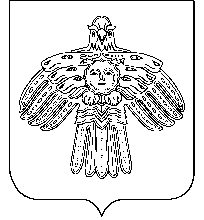 РЕШЕНИЕКЫВКÖРТÖДСоветсельского поселения«Новый Бор»от 28 декабря  2015  г.                                                                         № 3-25/4пст. Новый Бор Республика КомиОб    установления     размера     платыза пользование   жилым    помещением         для нанимателей жилых помещений подоговорам     социального    найма    на  территории      сельского       поселения«Новый Бор» Руководствуясь пунктом 3 статьи 156 Жилищного кодекса Российской Федерации, статьёй 24 Устава МО СП «Новый Бор»Совет сельского поселения  «Новый Бор» РЕШИЛ:1. Установить размер платы за пользование жилым помещением (платы за наём) для нанимателей жилых помещений по договорам социального найма и договорам найма жилых помещений государственного или муниципального жилищного фонда, находящегося на территории муниципального образования сельского поселения «Новый Бор», в размере 6 рублей 30 копеек за квадратный метр общей (занимаемой нанимателем) площади в месяц без НДС.       2. Признать утратившим силу с 1 января 2016 года решение Совета сельского поселения «Новый Бор» от 04 марта 2014 г.                                                                       № 3-11/6 «О размере платы за пользование жилым помещением для нанимателей жилых помещений по договорам   социального  найма  на территории   сельского    поселения «Новый Бор».3. Решение вступает в силу с 1 января 2016 года, но не ранее дня официального обнародования.И.о. главы сельского поселения«Новый Бор»	                                                                            И.М. Носов